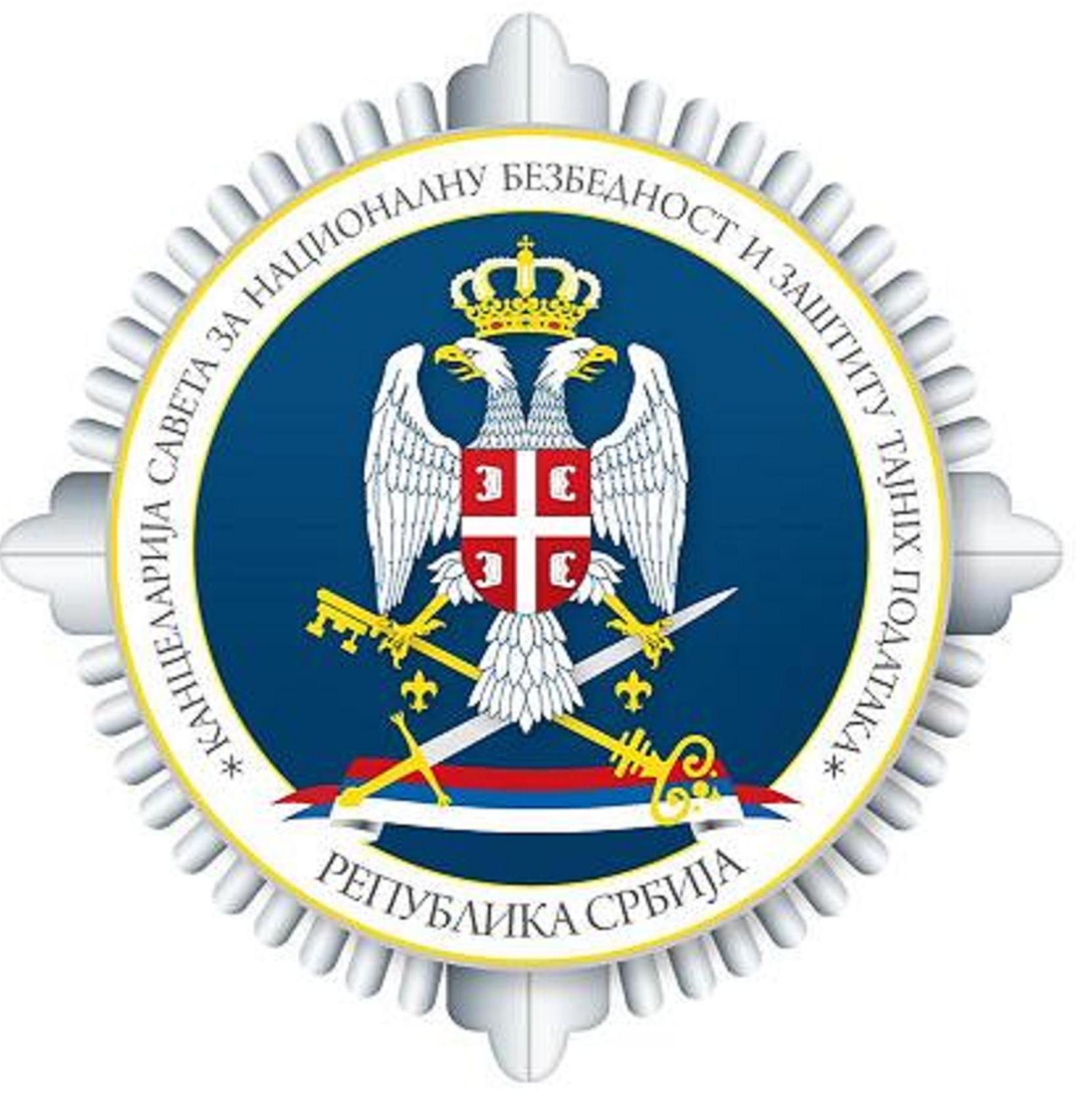 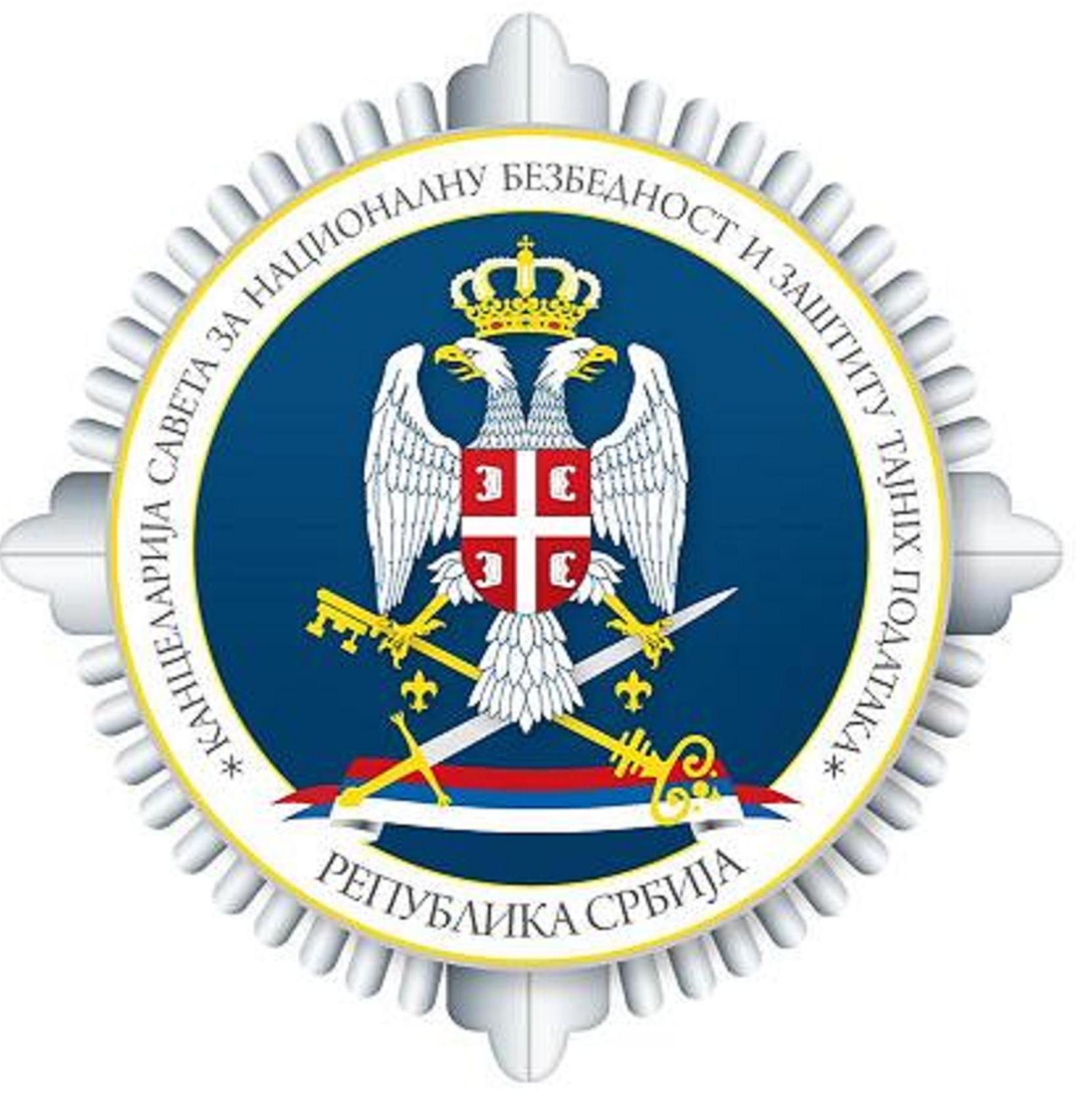 ВЛАДА РЕПУБЛИКЕ СРБИЈЕКАНЦЕЛАРИЈА САВЕТА ЗА НАЦИОНАЛНУ БЕЗБЕДНОСТ И ЗАШТИТУ ТАЈНИХ ПОДАТАКАИНФОРМАТОР О РАДУКАНЦЕЛАРИЈЕ САВЕТА ЗА НАЦИОНАЛНУ БЕЗБЕДНОСТ И ЗАШТИТУ ТАЈНИХ ПОДАТАКАБеоград, март 2016. годинеС  А  Д  Р  Ж  А  Ј1. Основни подаци о државном органу и информатору ...................................................32. Надлежности, овлашћења и обавезе Канцеларије Савета као државног органа и начин поступања ....................................................................................................................43. Списак закона и правних прописа које Канцеларија савета примењује у вршењу овлашћења и обавеза..............................................................................................................54. Организациона структура Канцеларије Савета и опис функција старешине.........75. Подаци о буџету за 2015. и 2016. годину Канцеларије Савета ………......…...............76. Подаци о јавним набавкама............................................................................................117. Начин и место чувања носача информација................................................................118. Подношење захтева за остваривање права на приступ информацијама................119. Прописи од значаја за јавност рада Канцеларије Савета .........................................16 10.Прописи који искључују и ограничавају јавност рада Канцеларије Савета.......161.   ОСНОВНИ ПОДАЦИ О ДРЖАВНОМ ОРГАНУ И ИНФОРМАТОРУ Информатор је сачињен у складу са чланом 39. Закона о слободном приступу информацијама од јавног значаја ("Сл.  гласник РС"  бр. 120/04, 54/07, 104/09 и 36/10) и припремљен у складу са Упутством за израду и објављивање информатора о раду државног органа ("Службени гласник РС" број 68/10).Информатор садржи податке који су од значаја за садржину, обим и начин остваривања права заинтересованих лица на приступ информацијама од јавног значаја.Сврха објављивања Информатора је информисање јавности о документима и информацијама које поседује или којима располаже Канцеларија Савета за националну безбедност и заштиту тајних података.Информатор о раду први пут је објављен је дана 4. априла 2012. године године, у електронском облику на  интернет званичној презентацији Канцеларије Савета за националну безбедност и заштиту тајних података, на адреси www.nsa.gov.rs, под насловом "Информатор о раду".Канцеларија Савета за националну безбедност и заштиту тајних података налази се у Београду, са седиштем у Немањиној улици број 22-24. Матични број: 07020171, ПИБ: 106329282.Последње ажурирање података у Информатору о раду извршено је 2015. године.Овлашћено лице за поступање по захтевима за слободан приступ информацијама од јавног значаја и лице одговорно за тачност и потпуност података из Информатора је Жељко Радивојевић виши саветник.2.   НАДЛЕЖНОСТИ, ОВЛАШЋЕЊА И ОБАВЕЗЕ КАНЦЕЛАРИЈЕ САВЕТА КАО ДРЖАВНОГ ОРГАНА И НАЧИН ПОСТУПАЊА	Уредбом о оснивању Канцеларије Савета за националну безбедност (“Сл. Гласник РС”, бр. 12/09), иста је почела са радом 16. новембра 2009. године под називом Канцеларија Савета за националну безбедност. Ступањем на снагу Закона о тајности података („Службени гласник РС”, број 104/09), који се примењује од 01.јануара 2010. године, Канцеларија Савета за националну безбедност, променила је име у Канцеларија Савета за националну безбедност и заштиту тајних података. Канцеларија Савета основана је као служба Владе са својством правног лица.	Основне надлежности Канцеларије Савета (члан 86 и 87. Закона о тајности података) са описом поступања су:подршка раду Савета за националну безбедност и Бироа за координацију рада служби безбедности на основу Закона о основама уређења служби безбедности Републике Србије стручни надзор над применом Закона о тајности податакапрати стање и обезбеђује примену стандарда и прописа у области заштите тајних података; стара се о извршавању прихваћених међународних обавеза и закључених међународних споразума између Републике Србије и других држава, односно међународних органа и организација у области заштите тајних података и сарађује са одговарајућим органима страних држава и међународних организација; http://nsa.gov.rs/medjunarodna-saradnja.php израђује и води Централни регистар страних тајних података; предлаже образац безбедносног упитника; http://nsa.gov.rs/obrasci.phpпредлаже образац препоруке, сертификата и дозволе; води евиденцију о издатим сертификатима, односно дозволама, као и евиденцију о одбијању издавања сертификата, односно дозвола; http://nsa.gov.rs/sertifikati.phpорганизује обуку корисника тајних података у складу са стандардима и прописима; предлаже Влади план заштите тајних података за ванредне и хитне случајеве; опозива тајност податка у складу са одредбама овог закона; после престанка органа јавне власти који немају правног следбеника, обавља послове који се односе на заштиту тајних података; сарађује са органима јавне власти у спровођењу овог закона у оквиру своје надлежности и обавља и друге послове који су предвиђени овим законом и прописима донетим на основу овог закона.	Директор Канцеларије Савета дужан је да Влади Републике Србије поднесе годишњи извештај о активностима у оквиру надлежности Канцеларије Савета. 	Канцеларија Савета је обавезна да се у обављању послова из свог делокруга придржава начелних ставова и смерница Владе који се односе на безбедносну политику Републике Србије.	Канцеларија Савета преузима тајне податке органа јавне власти који су престали да постоје, а немају правног следбеника, односно задужује други орган јавне власти за чување и коришћење тих података.	Размена тајних података са страним државама и међународним организацијама врши се преко Канцеларије Савета, односно Централног регистра страних тајних података, осим ако законом или закљученим међународним споразумом није другачије одређено.3. СПИСАК ЗАКОНА И ПРАВНИХ ПРОПИСА КОЈЕ КАНЦЕЛАРИЈА САВЕТА ПРИМЕЊУЈЕ У ВРШЕЊУ ОВЛАШЋЕЊА И ОБАВЕЗА            Устав Републике Србије	Законски акти	Закон о Влади („Службени гласник РС“, број 55/05, 71/05, 101/07, 65/08 и 44/14)Закон о основама уређења служби безбедности Републике Србије („Службени гласник РС“, број 116/07 и 72/2012)Закон о тајности података („Службени гласник РС“, број 104/09)Закон о одбрани („Службени гласник РС“, број 116/07, 88/09, 104/09-др.закон и 10/15)Закон о Војсци Републике Србије („Службени гласник РС“, број 116/07, 88/09 , 101/10-др.закон и 88/15)Закон о полицији („Службени гласник РС“, број 101/05, 63/09, 92/11 и 64/15)Закон о БИА („Службени гласник РС“, број 42/2002, 111/09, 65/14-одлука УС и 64/14)Закон о ВБА и ВОА („Службени гласник РС“, број 88/09, 55/12-одлука УС и 17/13)Закон о информационој безбедности („Службени гласник РС“, број 6/16)Закон о потврђивању Споразума између Владе Републике Србије и Организације северноатланског пакта о безбедености информација и кодекса о поступању („Службени гласник РС-међународни уговор“, број 6/11)Закон о државној управи („Службени гласник РС“, број 79/05, 101/07, 95/10 и 99/14)Закон о државним службеницима („Службени гласник РС“, број 79/05, 81/05-исправка, 83/05-исправка, 64/07, 67/07 – исправка, 116/08, 104/09 и 99/10)Закон о платама државних службеника и намештеника („Службени гласник РС“, број 62/06, 63/06-исправка, 115/06-исправка и 101/07)Закон о буџету („Службени гласник РС“ број 142/14 и 94/15)Закон о буџетском систему („Службени гласник РС“ број 142/14 и 68/15-др.закон и 103/15)Подзаконски актиУредба о оснивању Канцеларије Савета за националну безбедност („Службени гласник РС“, број 12/09)Уредба о обрасцима безбедносних упитника („Службени гласник РС“, број 30/10)Уредба о садржини, облику и начину достављања сертификата за приступ тајним подацима („Службени гласник РС“, број 54/10)Уредба о увећању плате државних службеника и намештеника који обављају послове у вези са заштитом тајних података у Канцеларији Савета за националну безбедност и заштиту тајних података и Министарству правде („Службени гласник РС“, број 79/10)Уредба о садржини, облику и начину вођења евиденција за приступ тајним подацима („Службени гласник РС“, број 89/10)Уредба о начину и поступку означавања тајности податка односно докумената („Службени гласник РС“, број 89/10)Уредба о посебним мерама заштите тајних податка у информационо-телекомуникационим системима („Службени гласник РС“, број 53/11)Уредба о посебним мерама надзора за поступање над тајним подацима („Службени гласник РС“, број 90/11)Уредба о посебним мерама физичко техничке заштите тајних података („Службени гласник РС“, број 97/11)4. ОРГАНИЗАЦИОНА СТРУКТУРА КАНЦЕЛАРИЈЕ САВЕТА И ОПИС   ФУНКЦИЈА СТАРЕШИНЕ	Радом Канцеларије Савета руководи директор кога поставља и разрешава Влада, по прибављеном мишљењу Савета за националну безбедност. За обављање послова из надлежности Канцеларије Савета образоване су унутрашње јединице.	Директор Канцеларије Савета за националну безбедност и заштиту тајних података др Горан Матић, телефон: 011/3616-564, e-mail: office@nsa.gov.rs. Директор Канцеларије Савета је државни службеник на положају који за свој рад одговара Влади и председнику Владе и поставља га Влада на пет година на основу Закона о тајности података, а на предлог председника Владе.	Директор Канцеларије Савета доноси акт о унуташњој организацији и систематизацији радних места на који сагласност даје Влада по прибављеном мишљењу Савета за националну безбедност. 	На радне односе директора Канцеларије Савета, заменика директора и запослене у Канцеларији Савета на пословима заштите тајних података примењују се прописи који се односе на радне односе државних службеника и намештеника.	Организациона шема Канцеларије Савета за националну безбедност и заштиту тајних података:          Приказана организациона шема је ажурирана у односу на 2013. годину на основу Правилника о изменама и допунама Правилника о унутрашњем уређењу и ситематизацији радних места у Канцеларији Савета. 5. ПОДАЦИ О БУЏЕТУ ЗА 2015. И 2016. ГОДИНУ КАНЦЕЛАРИЈЕ САВЕТА 5.1. Подаци о приходима и расходима                      Послови и задаци из члана 9. став 1 Закона о буџетском систему („Службени гласник РС“ , бр. 54/09, 73/10, 101/10, 101/11 и 93/12 „Службени гласник РС“ бр. 54/2009, 73/2010, 101/2010, 101/2011, 93/2012, 62/2013, 63/2013 - испр., 108/2013 и 142/2014) су послови припреме и израде предлога финансијског плана, предлога плана набавки, расподеле средстава у оквиру одобрених апропријација, припремa и комплетирања документације за извршење финансијског плана, извршавање задатака које се односе на управљање имовином државе за коју је одговоран директни корисник, вођења пословних књига и усклађивање са главном књигом трезора и састављање консолидованих периодичних годишњих извештаја, као и други финансијско-материјални послови.П Р Е Г Л Е ДУТРОШЕНИХ СРЕДСТАВА ЗА РАД КАНЦЕЛАРИЈЕ САВЕТА ЗА НАЦИОНАЛНУ БЕЗБЕДНОСТ И ЗАШТИТУ ТАЈНИХ ПОДАТАКА У ПЕРИОДУ ЈАНУАР-ДЕЦЕМБАР 2015. ГОДИНЕ                                                               ФУНКЦИЈА 110                                          Програмска структура буџета 2015.годинеБироа                                                                                                                  (у динарима)И З В О Д ИЗ ЗАКОНА О БУЏЕТУ РЕПУБЛИКЕ СРБИЈЕ ЗА 2016. ГОДИНУ                         («Службени гласник Р.С. број 103/15 од 14.12.2015.)                                                   ПОДАЦИ О ПЛАТАМА                 I  ОБРАЧУН  ПЛАТЕ ДИРЕКТОРА КАНЦЕЛАРИЈЕ САВЕТА	Законом о платама државних службеника и намештеника («Службени гласник Републике Србије», број 62/06, 63/06-исправка и 115/06-исправка) који је ступио на снагу 01. јануара 2007. године, уређују се плате, накнаде и друга примања државних службеника и намештеника. 	Коефицијенти за положаје и извршилачка радна места одређују се тако што се сваки положај и свако извршилачко радно место сврстава у једну од 13 платних група. Положаји се сврставају у платне групе од I  до V а извршилачка радна места у платне групе од VI  до XIII. 	Основица за обрачун и исплату плата државних службеника и намештеника је јединствена и утврђује се Законом о буџету Републике Србије.	У Канцеларији Савета за  националну безбедност и заштиту тајних података на дан 01.12.2015. године попуњено је 14 радних места, од тога 12 на неодређено и 2 на одређено радно време. У статусу државних службеника за извршилачка радна места распоређено је 13 запослених и 1 лице на положају.а)  Обрачун плата државних службеника6. ПОДАЦИ О ЈАВНИМ НАБАВКАМА               У складу са Законом о јавним набавкама, планиране набавке се спроводе за потребе  активности у оквиру Програма „Национални систем заштите тајних података и административна подршка раду Савета и Бироа“, опремања  безбедносне зоне А и Б врши сe у складу са прописаним мерама физичко-техничке заштите и безбедносних процедура за размену и заштиту тајних података и испуњавање минималних стандарда који регулишу област физичке безбедности.У 2015. години планирани и спроведени су поступци Јавне набавке мале вредности за набавку: услуга туристичких агенција и рачунарске опреме. Уговорне су услуге са туристичком агенцијом „JUMBO“  из Београда за набавку резервација авио-карата и смештаја за потребе службених путовања у иностранство у износу од 1.200.000 динара. За рачунарску опрему планирана је набавка преко ЦЈН на основу потписаног Оквирног споразума у износу од 1.162.000 динара, а реализовано је 947.043,00 динара до краја године. Набавке на које се Закон не примењује извршене су у укупном износу од 3.782,000 динара за потребе планираних активности у оквиру делокруга рада Канцеларије.. 7. НАЧИН И МЕСТО ЧУВАЊА НОСАЧА ИНФОРМАЦИЈАНосачи информација којима располаже Канцеларија Савета чувају се у архиви Писарнице Владе Републике Србије, Немањина 22-26, Београд, затим у просторијама Канцеларије Савета, Немањина 22-26, и код службених лица која раде на предметима као и у електронској бази података у рачунарима и заједничком серверу.Документација се чува уз адекватну примену одговарајућих мера заштите, утврђених важећим прописима. 8. ПОДНОШЕЊЕ ЗАХТЕВА ЗА ОСТВАРИВАЊЕ ПРАВА НА ПРИСТУП ИНФОРМАЦИЈАМАПоступак за приступ информацијама од јавног значаја води се у складу са Законом о слободном приступу информацијама од јавног значаја („Службени гласник РС“ бр. 120/04, 54/07, 104/09, и 36/10), односно на основу усменог или писменог захтева  за остваривањем права на приступ информацијама од јавног значаја.Захтев мора садржати назив органа власти, име, презиме и адресу тражиоца као и прецизан опис информације које се тражи, као и друге податке које олакшавају проналажење тражене информације. Свако може поднети захтев за приступ информацијама и у захтеву се не мора навести разлог тражења информације, а поступка остваривања права врши се у складу са законски прописаном процедуром.	Захтеви за остваривањем права на приступ информацијама од јавног значаја могу се доставити Канцеларији Савета путем поштанске службе или предати непосредно на писарници, у улици Немањина 22-26.	Радно време Канцеларије Савета је радним данима од 7,30-15,30 часова.	ПРИМЕРИ ОБРАЗАЦА ЗА ПОДНОШЕЊЕ ЗАХТЕВА И ЖАЛБИ И ШЕМАТСКИ ПРИКАЗ ПОСТУПКА:назив и седиште органа коме се захтев упућује З А Х Т Е ВЗа приступ информацији од јавног значаја	На основу чл.15. ст.1. Закона о слободном приступу информацијама од јавног значаја (Сл.гласник РС бр. 120/04), од горе наведеног органа захтевам:*: 	обавештење да ли поседује тражену информацију; 	увид у документ који садржи тражену инфрмацију; 	копију документа који садржи тражену информацију; 	достављање копије документа који садржи тражену информацију:** 	поштом 	eлектронском поштом 	факсом 	на други начин:*** _________________________________________ 	Овај захтев се односи на следеће информације: _________________________________________________________________________________________________________________________________________________________________			________________________________________________ (навести што прецизнији опис информације која се тражи као и друге податке који олакшавају проналажење тражене информације) ______________________________ Тражилац информације / име и презиме У ____________________, ________________________________________ адреса дана___________201___године ________________________________________ други подаци за контакт ________________________________________ потпис *Означити која законска права на приступ информацијама желите да остварите. **Означити начин достављања копије докумената. ***Када захтевате други начин достављања обавезно уписати који начин достављања захтевате. ПРИМЕР ОБАВЕШТЕЊА О ОБЕЗБЕЂИВАЊУ ПРИСТУПА ИНФОРМАЦИЈАМА(назив и седиште органа) Број: ______________________________________ Датум: ______________________________________ На основу чл.16. ст.1. Закона о слободном приступу информацијама од јавног значаја поступајући по захтеву (_____________________________________)			           Име и презиме подносиоца захтева За увид у документ који садржи (___________________________________________) Опис тражене информација достављам: О Б А В Е Ш Т Е Њ ЕО стављању на увид документа који садржитражену информацију и о изради копијеПоступајући по захтеву број ___________________ који је поднео (______________________________________), у року утврђеном чл.16. ст.1. Закона о Име и презиме тражиоца информације Слободном приступу информацијама од јавног значаја, обавештавамо Вас да дана ___________________, у времену ___________, у просторијама органа можете извршити увид у документ у коме је садржана тражена информација коју се навели у захтеву. Том приликом, на Ваш захтев биће Вам издата и копија документа са траженом информацијом. Копија стране A4 формата износи ___________ динара. Износ укупних трошкова израде копије траженог документа износи _______ динара и уплаћује се на жиро рачун_______________________________________ . Достављено: 1. Именованом 2. архиви ______________________________ (потпис овлашћеног лица односно руководиоца органа) ПРИМЕР ЖАЛБЕ ПРОТИВ РЕШЕЊА О ОДБИЈАЊУ ПРИСТУПА ИНФОРМАЦИЈИЗа Повереника за информације од јавног значаја Адреса: Немањина 22-26 Београд Предмет бр. ______________________________________ Ж А Л Б А*(______________________________________________________________________) Име, презиме, односно назив, адреса и седиштежалиоца) Против решења (_________________________________________________________) 				(назив органа који је донео решење) број _______________________ од ________________ године, у ______ примерака. 	Наведено решење побијам у целости, јер није засновано на Закону о слободном приступу информацијама од јавног значаја. 	Диспозитивом наведеног решења, супротно члану _________** Закона о слободном приступу информацијама од јавног значаја, неосновано је одбијен мој захтев. Зато сматрам да ми је орган решењем о одбијању захтева ускратио уставно и закононско право на приступ информацијама од јавног значаја. 	На основу изнетих разлога, предлажем да се жалба уважи, те да се поништити решење првостепеног органа и омогући приступ траженој информацији. 	Жалбу подносим благовремено, у законском року утврђеном у члану 22. ст.1. Закона о слободном приступу информацијама од јавног значаја. _____________________________ Подносилац жалбе / Име и презиме У ____________________, ________________________________________ адреса дана ___________201___ године ________________________________________ други подаци за контакт ___________________________ потпис 	*Напомена: У жалби се мора навести решење које се побија, назив органа који га је донео, као и број и датум решења. Довољно је да жалилац изложи у жалби у ком погледу је незадовољан решењем, с тим да жалбу не мора посебно образложити. У овом обрасцу дата је само једна од могућих верзија образложења жалиоца када је првостепени орган донео решење о одбијању захтева за приступ информацијама. 	*Напомена: Навести члан закона који је орган власти повредио ускраћивањем приступа информацијама. Реч је најчешће о одредбама садржаним у члановима 8-14 Закона о слободном риступу информацијама од јавног значаја, који се односе на искључење и ограничење права на приступ информацијама. ПРИМЕР ЖАЛБЕ КАДА СЕ НИЈЕ ОДЛУЧИВАЛО ПО ЗАХТЕВУ (ЋУТАЊЕ УПРАВЕ)За Повереника за информације од јавног значаја Адреса за пошту: Немањина 22-26 Београд У складу са чланом 22. Закона о слободном приступу информацијама од јавног значаја подносим: Ж А Л Б УЗбог непоступања органа (______________________________________________) по (назив органа) Захтеву за приступ информацијама од јавног значаја у законски прописаном року. Дана____________________поднео сам (___________________________________) (назив органа коме је поднет захтев) Захтев за приступ информацијама од јавног значаја у коме сам од надлежног органа захтевао (________________________________________________________) Hавести податке о захтеву и информацији	У прилогу Вам достављам потврду о поднетом захтеву (копију захтева). 	Како је од подношења захтева протекао законом прописан рок у коме је орган власти био дужан да поступи по захтеву, сходно члану 16. ст.1. и 3. Закона, стекли су се услови за изјављивање жалбе Поверенику. _____________________________ Подносилац жалбе / Име и презиме У____________________, ________________________________________ адреса дана ___________201___ године ________________________________________ други подаци за контакт ________________________________________ потпис9. ПРОПИСИ ОД ЗНАЧАЈА ЗА ЈАВНОСТ РАДА КАНЦЕЛАРИЈЕ САВЕТАЗакон о слободном приступу информацијама од јавног значаја („Службени гласник РС“, број 120/2004, 54/2007, 104/2009, 36/2010)10.ПРОПИСИ КОЈИ ИСКЉУЧУЈУ И ОГРАНИЧАВАЈУ ЈАВНОСТ РАДА КАНЦЕЛАРИЈЕ САВЕТАЗакон о Влади („Службени гласник РС“, број 55/05, 71/05, 101/07, 65/2008 и 44/14)Закон о основама уређења служби безбедности Републике Србије („Службени гласник РС“, број 116/07 и 72/2012)Закон о тајности података („Службени гласник РС“, број 104/09)Закон о одбрани („Службени гласник РС“, број 116/07, 88/09, 104/09 -др.закон и 10/15)Закон о Војсци Републике Србије („Службени гласник РС“, број 116/07, 88/09, 101/10-др.закон и 88/15)Закон о полицији („Службени гласник РС“, број 101/05, 63/09, 92/11 и 64/15)Закон о БИА („Службени гласник РС“, број 42/2002, 111/09, 65/14-одлука УС и 64/14)Закон о ВБА и ВОА („Службени гласник РС“, број 88/09, 55/12-одлука УС и 17/13)Закон о државној управи („Службени гласник РС“, број 79/05, 101/07, 95/10 и 99/14)Закон о државним службеницима („Службени гласник РС“, број 79/05, 81/05-исправка, 83/05-исправка, 64/07, 67/07 – исправка и 116/08, 104/09 и 99/10)Закон о платама државних службеника и намештеника („Службени гласник РС“, број 62/06, 63/06-исправка, 115/06-исправка и 101/07)Шифра програмаШифра програмске активности / пројектаНазив1404Национални систем заштите тајних података и административна подршка раду Савета и Бироа0001Стручни послови у области заштите тајних података и подршка Канцеларије раду Савета и Бироа пројекат4001Опремање безбедносне зоне А и Б ЕкономскакласификацијаВрста трошка Износ извршенихрасхода и издатака 4111Плате и додаци запослених17.759.873412Доприноси на терет послодавца3.179.0174121 Допринос за ПИО2.131.1844122Допринос за здравствено осигурање914.6334123Допринос за незапосленост133.1994131Накнаде у натури-поклон пакетићи деци запослених36.0004141Соц. давања запосленима-накнада за боловања04151Накнаде за запослене (превоз) 452.0264161Јубиларне награде117.380421Стални трошкови559.7534211Tрошкови платног промета и банкарских услуга04214Интернет и слично169.9254214Услуге мобилног телефона192.7144214Телефон,телефакс87.4864215Осигурање запослених109.628422Трошкови путовања2.416.5644221Трошкови службених путовања у земљи701.5854222Трошкови службених путовања у иностранство1.714.979423Услуге по уговору1.525.3954231Остале административне услуге249.2094232Остале компјутерске услуге66.9774233Услуге образовања и усавршавања запослених623.8204233Котизација за семинаре121.1004233Оглашавање04236Угоститељске услуге70.1194237Репрезентација394.1704239Остале опште услуге0424Специјализоване услуге303.0004243Остале медицинске услуге144.0004249Остале специјализоване услуге159.000425Текуће поправке и одржавање421.6204252Текуће поправке и одржавање опреме421.620426Материјал428.8084261Административни материјал259.4434263Материјали за образовање и усавршавање запослених32.5324264Бензин80.6794269Материјали за посебне намене56.154512Машине и опрема2.180.0445122Намештај551.6965122Уградна опрема145.9965122Рачунарска опрема947.0435122Мобилни телефони170.9405122Електронска опрема295.3915122Фотографска опрема68.978 УКУПНИ РАСХОДИ И ИЗДАЦИ: УКУПНИ РАСХОДИ И ИЗДАЦИ:29.379.480Раз-деоГлаваФунк-цијаЕкон.клас-ифик-ацијаОПИССредства из буџетаИздаци издодатних прихода Укупна средства33.15КАНЦЕЛАРИЈА САВЕТА ЗА НАЦИОНАЛНУ БЕЗБЕДНОСТ И ЗАШТИТУ ТАЈНИХ ПОДАТАКА110Извршни и законодавни органи, финансијскии фискални послови и спољни послови411Плате и додаци запослених     22.074.000     22.074.000412Соц. доприноси  на терет послодавца3.952.0003.952.000413Накнаде у натури40.00040.000414Социјална давања запосленима50.00050.000415Накнаде трошкова за запослене470.000470.000416Награде запосленима и остали посебни расходи1.0001.000421Стални трошкови481.000481.000422Трошкови путовања       2.500.000       2.500.000423Услуге по уговору1.181.0001.181.000424Специјализоване услуге220.000220.000   425Текуће поправке и одржавање        550.000   550.000426Материјал685.000685.000483Новчане казне и пенали по решењу судова              1.000              1.000Опремање безбедносне зоне А и Б512Машине и опрема1.900.0001.900.000Извори финансирања за функцију 110:01Приходи из буџета Републике Србије34.105.00034.105.000УКУПНО ЗА ФУНКЦИЈУ 110:34.105.00034.105.000Функција, звањеПлатна групаНето  основицаКоефи-цијентДодатак по УредбиНетоПлатаУкупноБрој извршилацаДиректор канцеларије    II17.101.29+мин рад8+20%175.992,081Групе и називизвањаПлатна групаПлатниразредКоефициjент+увећање по УредбиНето основицаНето  Плата -са минулим радом и додацимаБрој државних службеникаВиши саветникVI75,30+20%17.101,29 115.725,001Виши саветникVI54,81+20%17.101,29 104.632,181Самостални саветникVII84,55+20%17.101,2998.975,001Самостални саветникVII53,8517.101,2968.473,221Самостални саветникVII23,32+20%17.101,2970.856,201Самостални саветникVII13.16+20%17.101,2967.960,781Самостални саветникVII53,85+20%17.101,2984.696,511СаветникVIII53,0817.101,2955.832,271СаветникVIII12,53+20%17.101,2952.956,001СаветникVIII12,53+20%17.101,2953.164,001СаветникVIII32,79+20%17.101,2964.583,761СарадникХI11,9017.101,2932.752,001РеферентХI72,07+20%17.101,2948.086,901Укупно918.69313